                  Приглашение   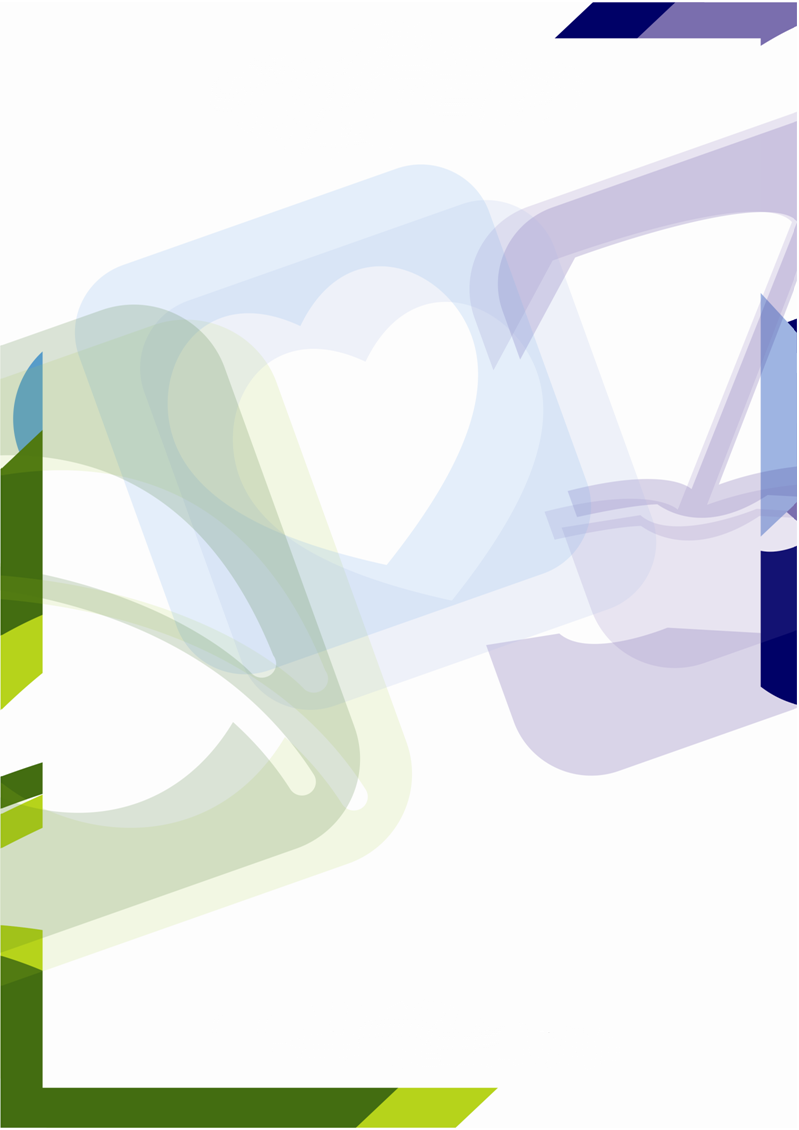 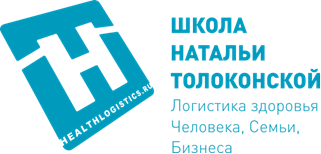 Всем, всем, всем, кто обучался в Красноярске на курсах профессора Н.П. Толоконской!Врачам, освоившим программу «Открытие веры и силы врача в исцелении Человека»Фармацевтам/провизорам, освоившим программу «Роль фармацевта/провизора в формировании ответственного самолечения пациентов»и всем, с кем нас объединяют общие интересы!31 марта 2015 года Наталья Петровна Толоконская проводит необычный увлекательный  тренинг для Вашей души«Как удержаться на пути успеха?»Встреча состоится с 15 до 18 часов по адресу: Красноярск, пр. Красноярский рабочий, 126, конференц-зал на 5 этажеГлавная идея! Учимся и привыкаем работать на результат -   помогаем по-настоящему людям!  Первый среди этих людей - Я сам!Что Вас ждет на нашей встрече?Как я продвинулся по траектории своего счастья?Лучшие измерители успеха, которые я выбрал сам!Вопросы, без которых я не могу жить!Что такое «трудно» и где оно кончается?Источник веры и силы, который открылся моему сердцу!Новый взгляд на старую тему: легкие способы решения трудных задач!Что значит, излучать уверенность?  Что Вы чувствуете, когда легко ориентируетесь в  клинической ситуации дома и на работе, спокойно и быстро принимаете решение, видите результат задолго до его появления?  Ваше желание и готовность коротко по-житейски поделиться ситуацией, где Вы получили хороший опыт, а также ваш живой интерес, проявленный в вопросах, сделают нашу встречу максимально эффективной!Условие участия – высокая мотивация к счастью и хорошее настроение!Участие бесплатное. Регистрация обязательна!   Запись по телефонам: 8-923-782-55-37, 8-983-151-22-50, на сайте http://healthlogistics.ru/